14ª (DECIMA QUARTA) SESSÃO EXTRAORDINÁRIA DA VIGÉSIMA SEXTA SESSÃO LEGISLATIVA DA SÉTIMA LEGISLATURA DA CÂMARA DE VEREADORES DO MUNICÍPIO DE CHUPINGUAIA-RO.PAUTA – SESSÃO EXTRAORDINÁRIA                                                        CHUPINGUAIA 03  DE OUTUBRO  DE 2022 SESSÃO – 11:00 HORAS:                                                 EXPEDIENTE RECEBIDO:  LEITURA DO PROJETO DE LEI Nº:2.769/2022.                                                          ORDEM DO DIADISCUSSÃO E VOTAÇÃO DOS PROJETOS DE LEI Nº: 2.769/2022.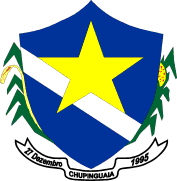              ESTADO DE RONDÔNIA               PODER LEGISLATIVO       CÂMARA MUNICIPAL DE CHUPINGUAIA             14ª SESSÃOEXTRAORDINÁRIAESTADO DE RONDÔNIAPODER LEGISLATIVOCÂMARA DE VEREADORES DO MUNICÍPIO DE CHUPINGUAIAPAUTA DA IMPRENSA   03/10/2022PROJETO DE LEI                              ASSUNTOAUTORIAPROJETO DE LEI2.769/2022Altera o Plano Plurianual (PPA) para o quadriênio 2022/2025 para o exercício de 2023.Poder       Executivo